PENGARUH JOB BURNOUT DAN PERSONALITY TERHADAP TURNOVER INTENTION KARYAWAN PT. MITRA SUKSES KONTRINDO JAKARTA PUSATOleh:  Nama: Gery Eka PutraNIM:26150129SkripsiDiajukan sebagai salah satu syarat untuk memperoleh gelar Sarjana ManajemenProgram Studi Manajemen Konsentrasi: Sumber Daya Manusia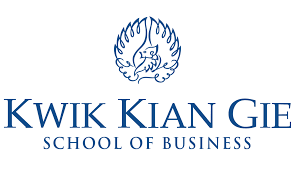 INSTITUT BISNIS DAN INFORMATIKA KWIK KIAN GIEJAKARTAAGUSTUS 2019